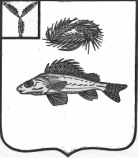 ГЛАВА  МУНИЦИПАЛЬНОГО ОБРАЗОВАНИЯ ГОРОД ЕРШОВ
ЕРШОВСКОГО МУНИЦИПАЛЬНОГО  РАЙОНА САРАТОВСКОЙ ОБЛАСТИПОСТАНОВЛЕНИЕот  6 апреля 2016г.  №  17О проведении публичных слушаний по вопросу предоставления разрешения на условно разрешенный вид использования земельного участка В соответствии со статьей 39 Градостроительного кодекса Российской Федерации, Уставом муниципального образования город Ершов Ершовского муниципального района Саратовской области, Положением о публичных слушаниях, проводимых на территории муниципального образования город Ершов, утвержденным решением Совета муниципального образования город Ершов от 24 октября 2005 года N 2-7, Глава муниципального образования город Ершов постановляет:1. Провести публичные слушания по вопросу предоставления разрешения на условно разрешенный вид использования формируемому из кадастрового квартала №64:13:002201 земельному участку, расположенному по адресу: Саратовская область, г.Ершов, ул.Гагарина, в районе д.13, площадью 1800 м2, находящемуся в зоне застройки малоэтажными жилыми домами  - для возведения культовых зданий, согласно приложению 1. Публичные слушания провести с участием граждан, проживающих на территории муниципального образования город Ершов, правообладателей земельных участков и объектов капитального строительства, расположенных на прилегающей территории, и лиц, законные интересы которых могут быть нарушены.2. Назначить организатором публичных слушаний комиссию в составе:председателя комиссии – Зубрицкой Светланы Анатольевны, Главы администрации Ершовского муниципального района;заместителя председателя комиссии - Целик Вадима Викторовича, начальника отдела строительства, архитектуры и благоустройства, главного архитектора администрации Ершовского муниципального района;секретаря комиссии – Черных Татьяны Михайловны, ведущего специалиста отдела строительства, архитектуры, и благоустройства администрации Ершовского муниципального района;членов комиссии – Ермашовой Натальи Святославовны, специалиста отдела строительства, архитектуры, и благоустройства администрации Ершовского муниципального района;                            –    Головатовой Ольги Викторовны,   начальника   отдела правового обеспечения и по взаимодействию с представительным органом  администрации Ершовского муниципального района.3. Граждане, проживающие на территории муниципального образования город Ершов, правообладатели земельных участков и объектов капитального строительства, расположенных на указанной территории, и лица, законные интересы которых могут быть нарушены в связи с предоставлением условно разрешенного вида использования   формируемого земельного участка, вправе участвовать в публичных слушаниях в целях обсуждения предмета публичных слушаний посредством:- подачи организатору публичных слушаний замечаний и предложений в устной и (или) письменной форме в день проведения публичных слушаний;- непосредственного участия в публичных слушаниях.4. Организатору публичных слушаний в целях разъяснения положений  о планируемом предоставлении разрешения на условно разрешенный вид использования земельного участка организовать демонстрацию материалов в рабочие дни с 9.00 до 17.00 со дня вступления в силу настоящего постановления до 26 апреля 2016 года по адресу: г. Ершов, ул. Интернациональная, д. 7 кабинет N 10 (отдел строительства, архитектуры и благоустройства администрации  Ершовского муниципального района).5. Замечания и предложения в письменной форме граждане вправе представить организатору публичных слушаний в срок со дня опубликования настоящего постановления до 26 апреля 2016 года по рабочим дням с 9.00 до 17.00 по адресу: г. Ершов, ул. Интернациональная, д. 7, кабинет N 10 (отдел строительства, архитектуры и благоустройства администрации  Ершовского муниципального района)..Замечания и предложения в письменной и (или) устной форме граждане вправе представить председательствующему в день проведения публичных слушаний до окончания публичных слушаний по месту их проведения.Все замечания и предложения, представленные в установленный срок, подлежат внесению в протокол публичных слушаний.Замечания и предложения, представленные не менее чем за 5 дней до дня проведения публичных слушаний, обобщаются организатором публичных слушаний и доводятся до сведения участников публичных слушаний в день их проведения.При проведении публичных слушаний все участники публичных слушаний вправе высказать свое мнение о планируемом предоставлении разрешения на условно разрешенный вид использования земельного участка, замечания и предложения по указанным изменениям, задать вопросы инициатору вносимых изменений и экспертам.6. Провести публичные слушания 28 апреля 2016 года в 10.00 часов в здании Районного дома культуры "РДК" (г.Ершов, улица Краснопартизанская, дом 8).7. Все представленные участниками публичных слушаний замечания и предложения по планируемому предоставлению разрешения на условно разрешенный      вид     использования    земельного   участка   отражаются  в заключении о результатах публичных слушаний, составляемом организатором публичных слушаний.8. Заключение о результатах публичных слушаний представляется Главе муниципального образования город Ершов и учитывается в качестве рекомендаций при предоставлении разрешения на условно разрешенный вид использования земельного участка.9. Настоящее постановление подлежит официальному опубликованию не позднее 3 дней со дня его принятия.10. Настоящее постановление вступает в силу со дня опубликования на официальном сайте администрации Ершовского муниципального района                                                                                                                  А.А. ТиховПриложение 1к постановлению главы муниципального образования город Ершов                                                                                                                                  от_____ №_____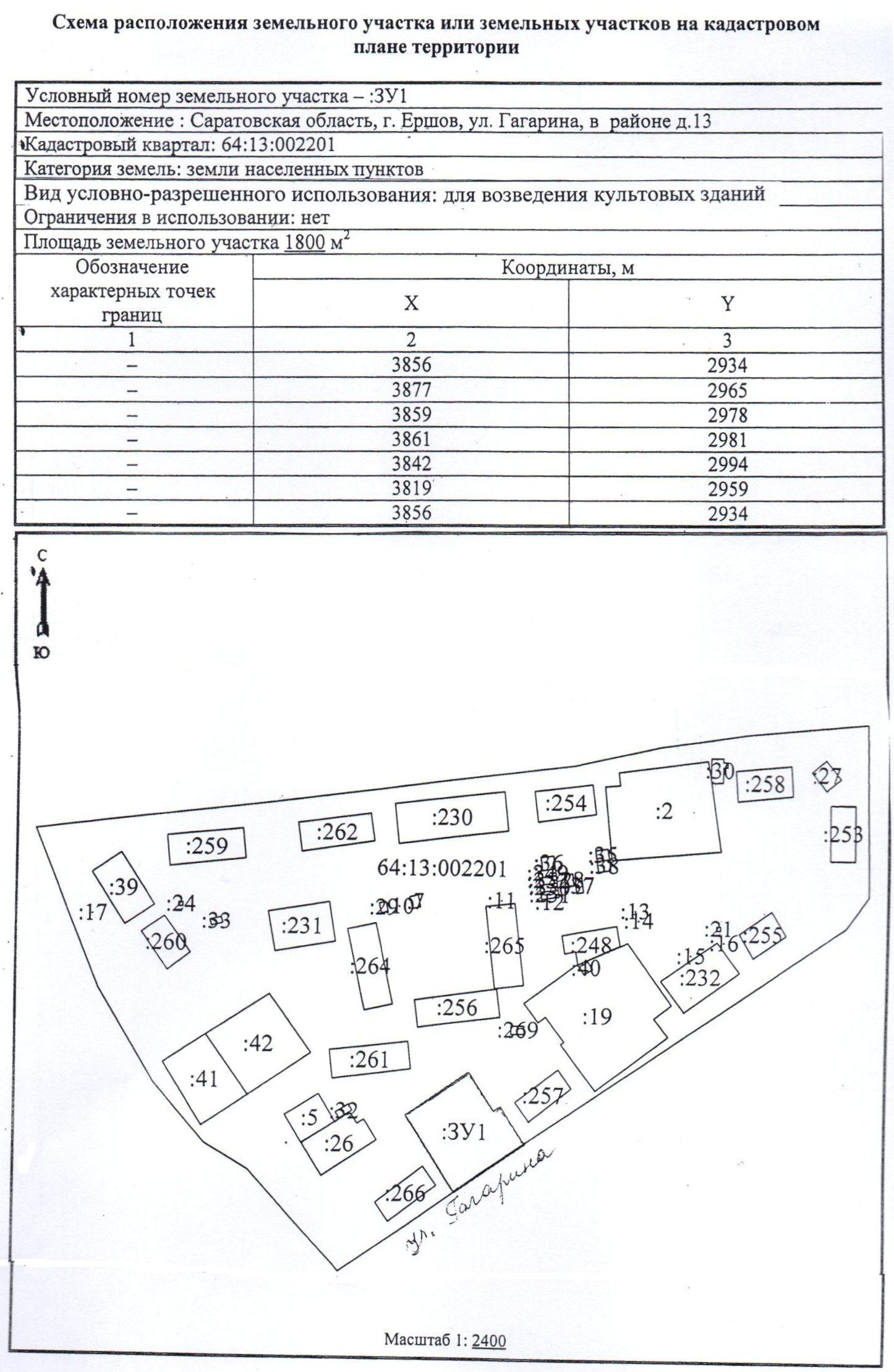 